REPÚBLICA DE COLOMBIA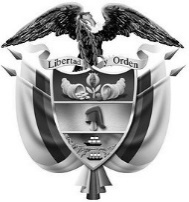 MINISTERIO DE TRANSPORTEAGENCIA NACIONAL DE INFRAESTRUCTURARESOLUCIÓN No.  CCRAD_SCBRAD_SFecha: CCF_RAD_S“  CCASUNTO  ”EL CARGO DE LA AGENCIA NACIONAL DE INFRAESTRUCTURAEn uso de sus facultades legales y en especial las consagradas en (citar normativa de facultades)CONSIDERANDO:Que En mérito de lo expuesto,RESUELVE:ARTÍCULO PRIMERO: PARÁGRAFO PRIMERO: ARTÍCULO SEGUNDO: La presente resolución rige a partir de la fecha de su comunicación/ notificación/ publicación según corresponda COMUNÍQUESE / NOTIFIQUESE / PUBLÍQUESE (ELEGIR SEGÚN CORRESPONDA) Y CÚMPLASEDada en Bogotá D.C., a los CCF_RAD_SNOMBRE COMPLETOCargoProyectó: 	VoBo: CCF_DOCTO1	